04.10.2017г. Стартует второй этап Всероссийского конкурса «Народный участковый-2017».По результатам  первого этапа конкурса определены шесть лидеров голосования. Третье место – 335 голосов – занял участковый уполномоченный полиции О МВД России по Безенчукскому району капитан полиции Игорь Сергеевич Просвиркин.  Второй этап голосования состоится с 7 по 16 октября на сайте 63.мвд.рф. По результатам второго тура, лучший участковый территориального органа МВД России примет участие в финальном всероссийском этапе конкурса. Мы говорим большое спасибо каждому, кто принимал активное участие в голосовании, и надеемся на такую же поддержку во втором туре!С уважением, О МВД России по Безенчукскому району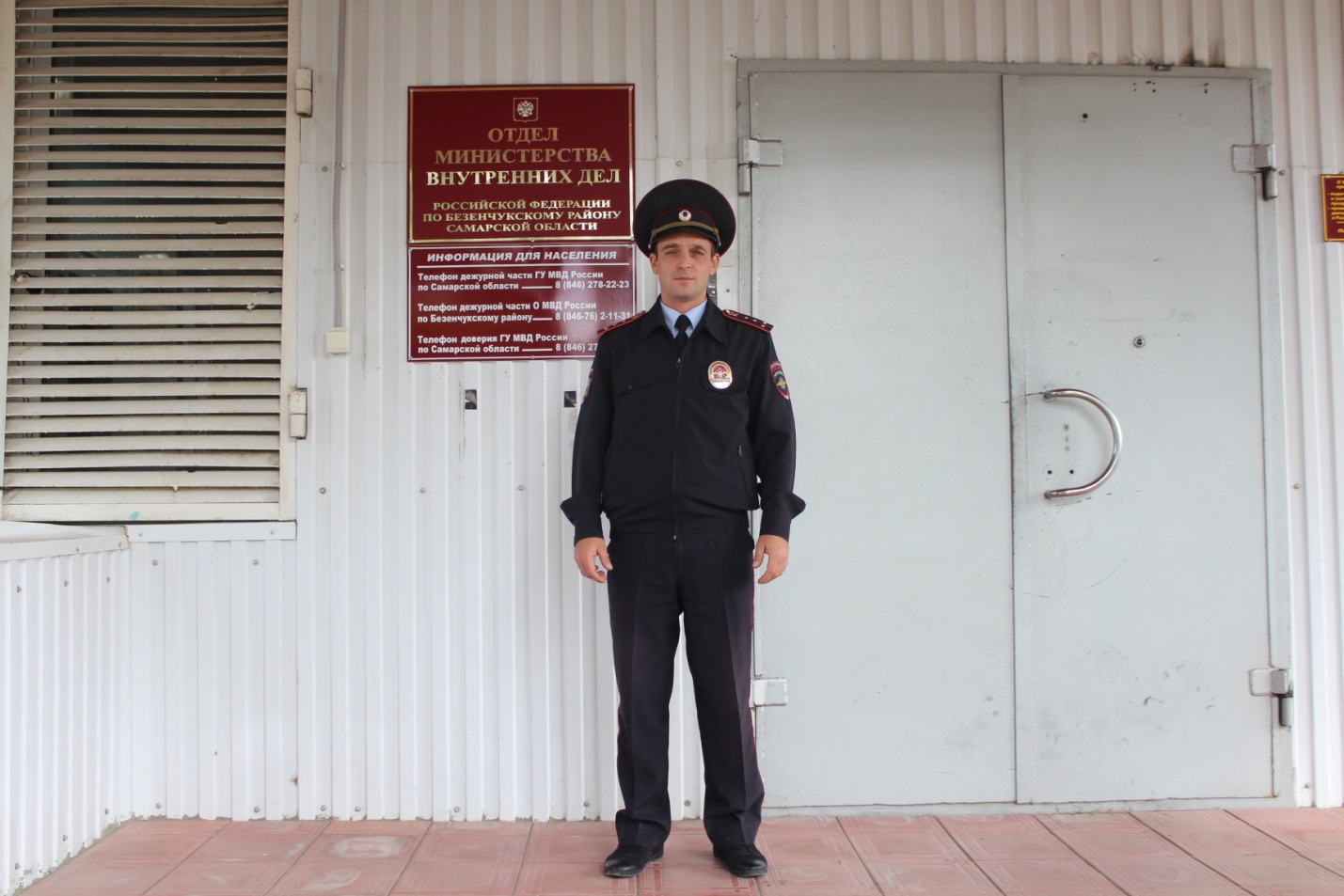 